AppendixFigure 1. The 6 distinct periods under analysisFigure 2. Social Return on Investment (SROI) ratio in different COVID periods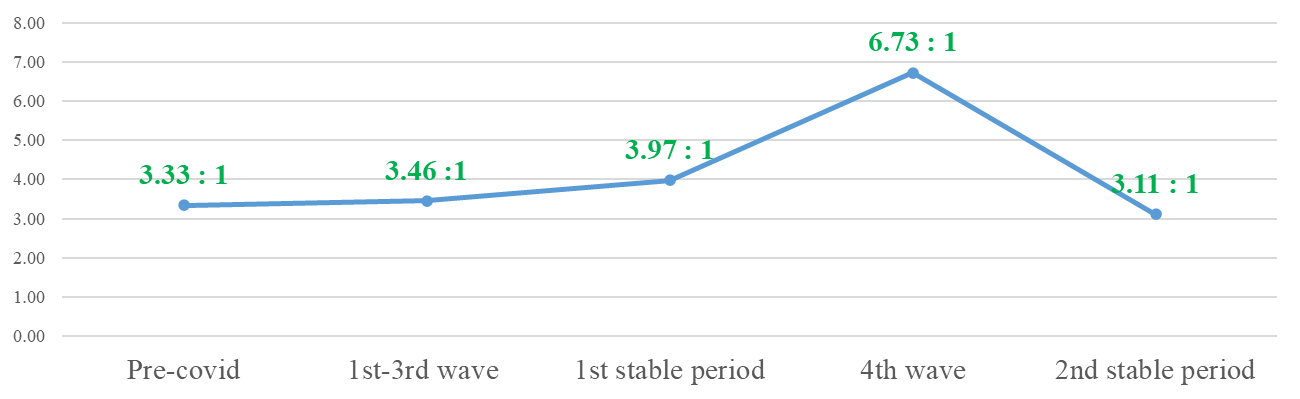 Notes. SROI ratio represent how many units of output generated by 1 unit of resource. For example, 3:1 represents 1 unit of input generates 3 units of outputs.Figure 3. Service resources inputs and outputs per month in different COVID periods (HKD in millions)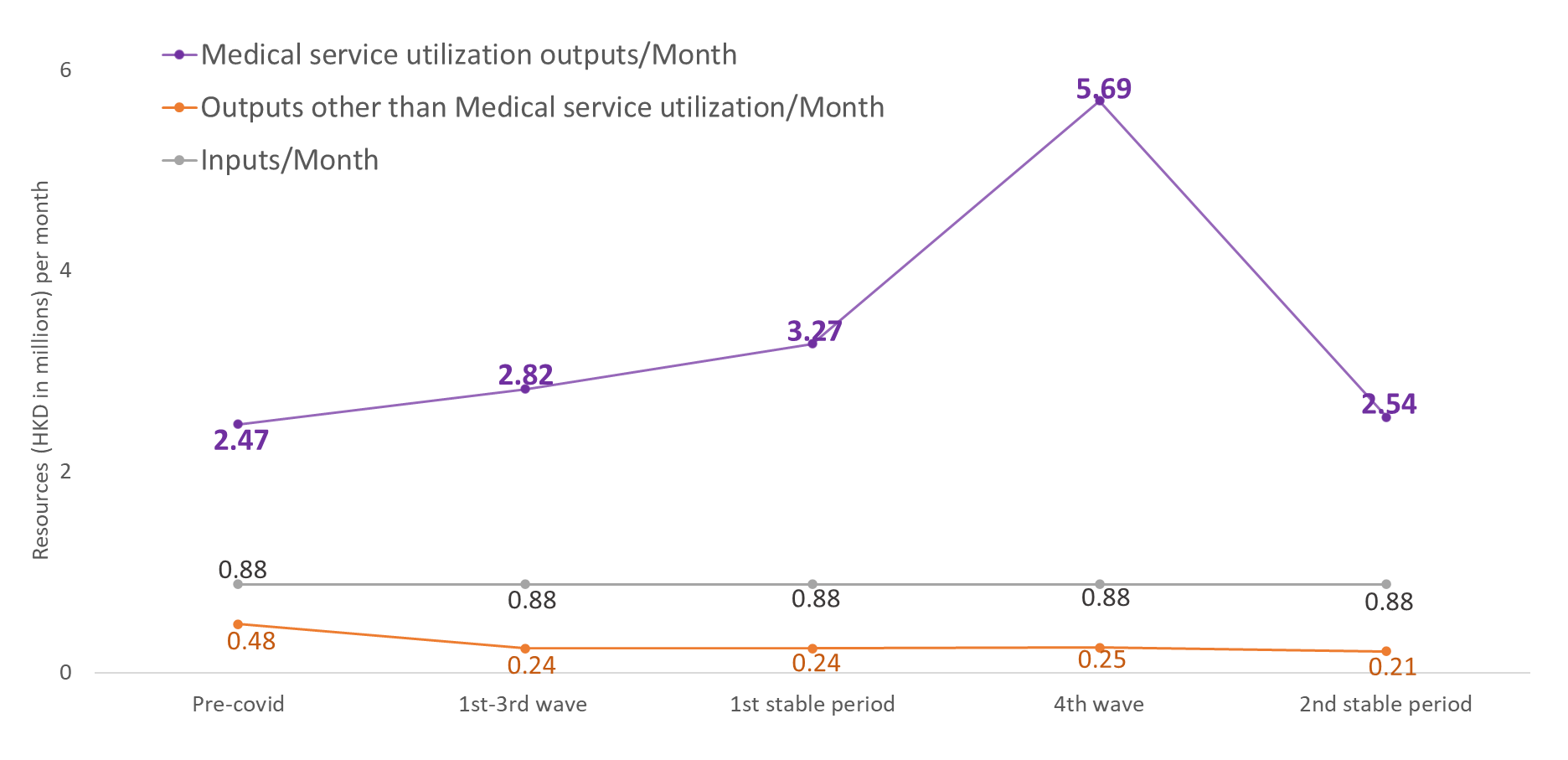 